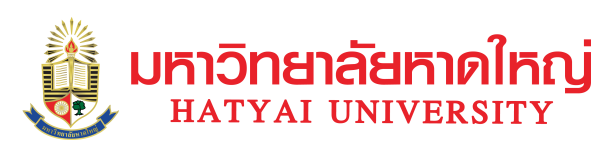 เงื่อนไขการส่งผลงานและการนำเสนอผลงานวิจัยการประชุมหาดใหญ่วิชาการระดับชาติและนานาชาติ ครั้งที่ 9วันที่ 20 – 21 กรกฎาคม 2561 ณ มหาวิทยาลัยหาดใหญ่******************************************************************************************************************************การเสนอผลงานวิจัยเพื่อเข้าร่วมการประชุมหาดใหญ่วิชาการระดับชาติและนานาชาติ ครั้งที่ 9ภาคบรรยายหรือภาคโปสเตอร์ ขอให้ผู้เสนอผลงานจัดเตรียมบทความวิจัย (ฉบับเต็ม) ให้ถูกต้องตามรูปแบบและข้อกำหนดที่คณะกรรมการกำหนดขึ้นโดยเคร่งครัด มิฉะนั้น คณะกรรมการขอตัดสิทธิ์ผลงานที่มีรูปแบบไม่ถูกต้องตามที่กำหนด1.	วิธีการนำเสนอผลงานวิจัย ให้เลือกนำเสนอผลงานได้เพียงแบบเดียวเท่านั้นต่อ 1 บทความ คือ 
ภาคบรรยาย หรือ ภาคโปสเตอร์ และไม่อนุญาตให้เปลี่ยนแปลงรูปแบบการนำเสนอภายหลังจากการชำระเงิน พร้อมทั้งคณะกรรมการขอสงวนสิทธิ์ในการคัดเลือกรูปแบบของการนำเสนอผลงานวิจัยตามความเห็นของผู้ทรงคุณวุฒิ2. ผู้นำเสนอผลงานวิจัยที่ประสงค์จะให้ทางผู้จัดการประชุมฯ ออกหนังสือรับรอง โปรดแจ้งรายละเอียดให้ทราบล่วงหน้าทาง โดยการส่งผลงานผ่าน e-mail: rd@hu.ac.th3.  ผลงานวิจัย ที่นำเสนอจะต้องจัดทำตามรูปแบบที่คณะกรรมการกำหนดไว้เท่านั้น และคณะกรรมการขอสงวนสิทธิ์ที่จะไม่รับผลงานวิจัย ที่ผู้นำเสนอไม่ได้ปฏิบัติตามเงื่อนไขที่กำหนดไว้ โดยไม่แจ้งเหตุผลให้ทราบ และจะไม่รับพิจารณาผลงานวิจัย ที่ส่งภายหลังกำหนดเวลา รวมทั้งจะไม่ส่งคืนเอกสาร เนื้อหาและรายละเอียดต่าง ๆ ที่ผู้นำเสนอผลงานได้เขียนหรืออ้างอิงไว้ 4. การชำระเงินค่าลงทะเบียน	4.1 ผู้นำเสนอผลงานต้องชำระเงินค่าลงทะเบียนตามกำหนดเวลาคือ ภายใน 1 สัปดาห์หลังจากแจ้งผลการรับบทความ	4.2 หลังจากชำระเงินค่าลงทะเบียนแล้ว ท่านจะได้รับผลการพิจารณาจากผู้ทรงคุณวุฒิเพื่อปรับแก้ไข	4.3 เมื่อชำระเงินค่าลงทะเบียนแล้ว ผู้จัดการประชุมฯ จะไม่คืนเงินค่าลงทะเบียนไม่ว่ากรณีใด ๆ ทั้งสิ้น5. ใบประกาศนียบัตร (Certificate) จะมอบให้แก่ผู้วิจัยที่เป็นชื่อหลักเพียงชื่อเดียวเท่านั้นต่อ 1 บทความ